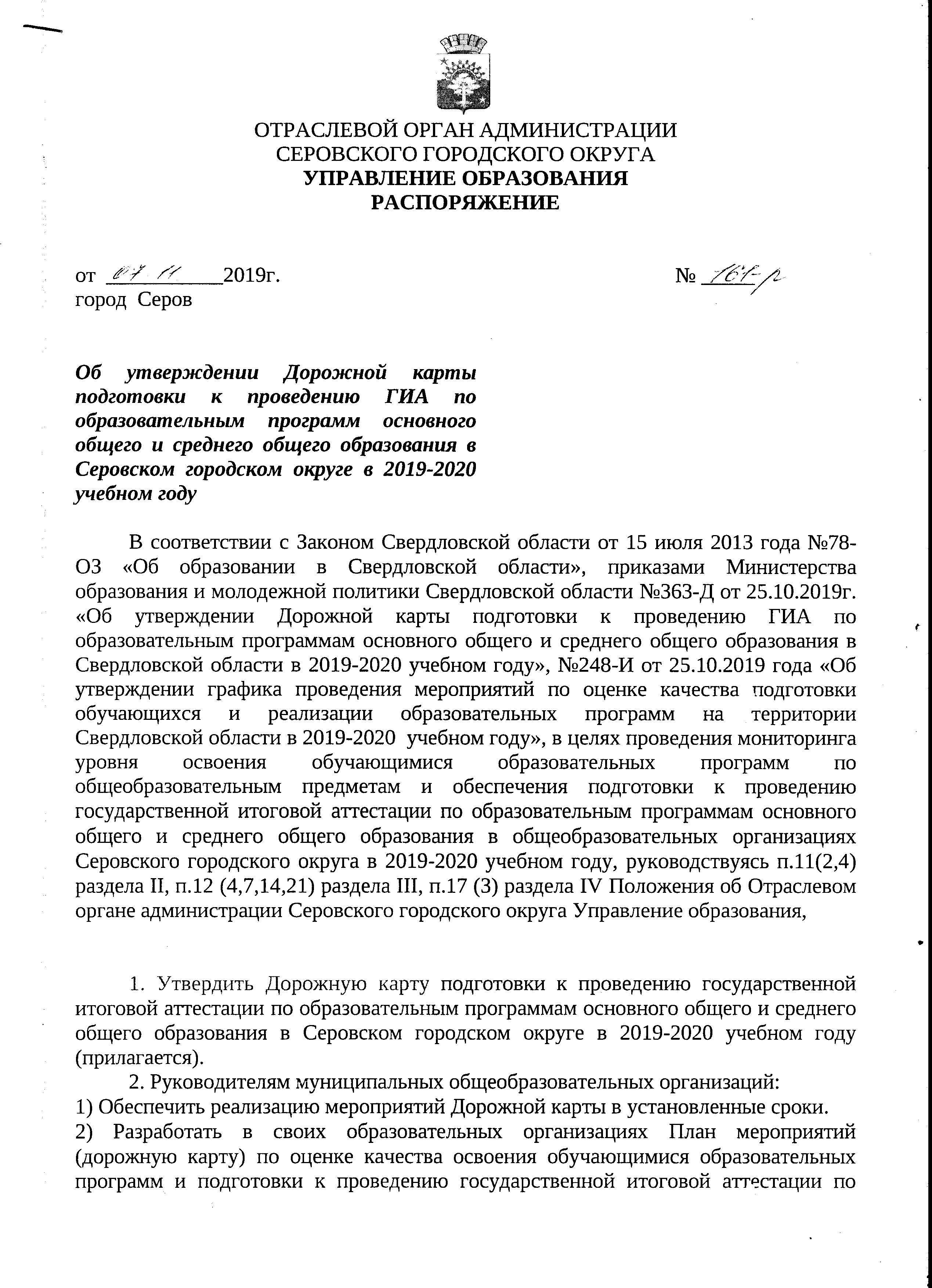 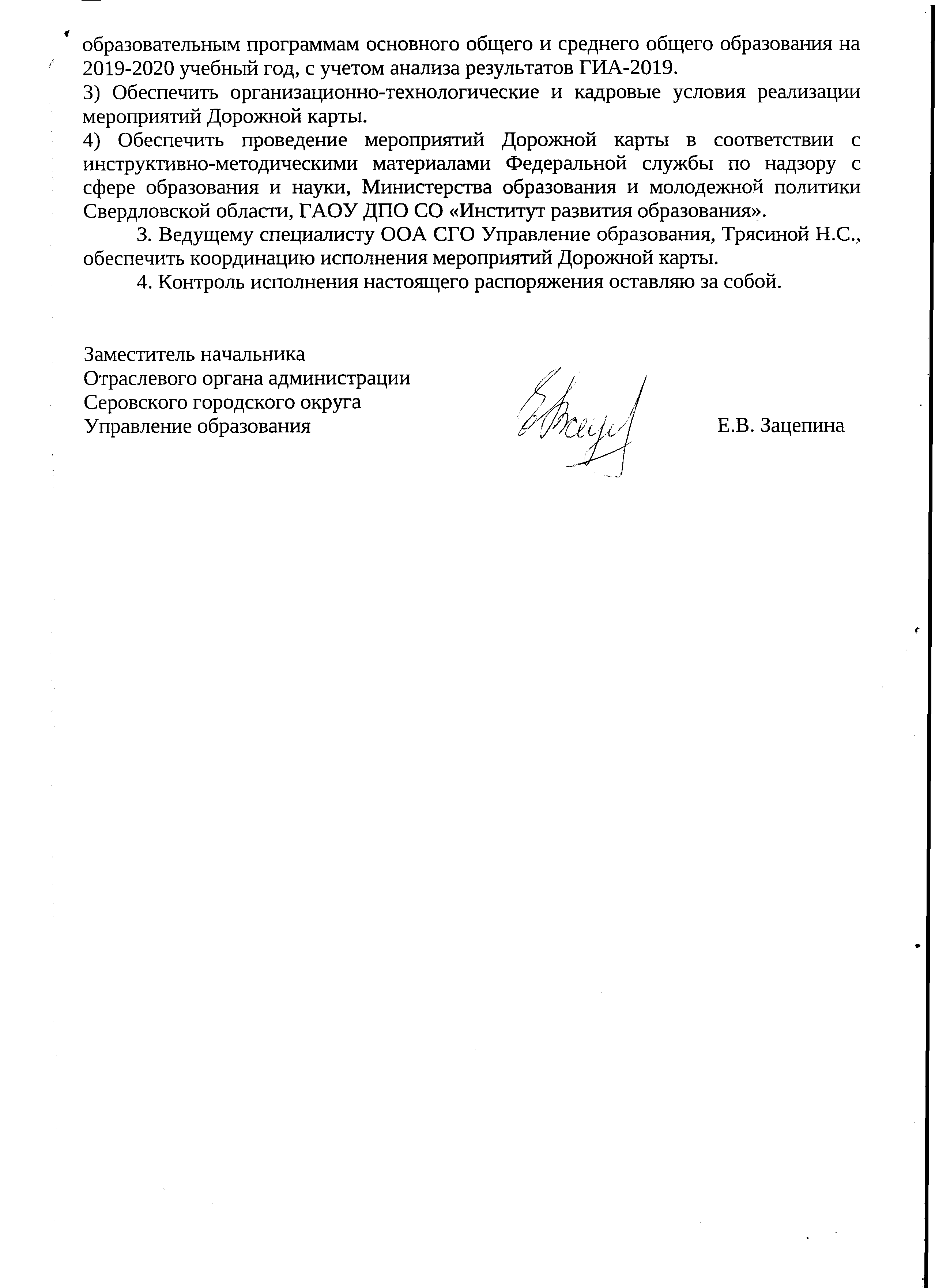 Приложение к распоряжению ООА СГО Управление образования                                                                                                                                                                      № 161-р   от  07. 11.  2019г.ДОРОЖНАЯ КАРТАподготовки к проведению государственной итоговой аттестации по образовательным программам основного общего и среднего общего образования в Серовском городском округе в 2019-2020 учебном году№п.пНаименование мероприятияНаименование мероприятияИсполнительИсполнительИсполнительСрок исполненияСрок исполнения1.Раздел 1. Анализ результатов государственной итоговой аттестации по образовательным программам основного общего и среднего общего образования в 2019 годуРаздел 1. Анализ результатов государственной итоговой аттестации по образовательным программам основного общего и среднего общего образования в 2019 годуРаздел 1. Анализ результатов государственной итоговой аттестации по образовательным программам основного общего и среднего общего образования в 2019 годуРаздел 1. Анализ результатов государственной итоговой аттестации по образовательным программам основного общего и среднего общего образования в 2019 годуРаздел 1. Анализ результатов государственной итоговой аттестации по образовательным программам основного общего и среднего общего образования в 2019 годуРаздел 1. Анализ результатов государственной итоговой аттестации по образовательным программам основного общего и среднего общего образования в 2019 годуРаздел 1. Анализ результатов государственной итоговой аттестации по образовательным программам основного общего и среднего общего образования в 2019 году1.1Проведение статистического анализа результатов государственной итоговой аттестации (далее ГИА-2019) по образовательным программам основного общего и среднего общего образования (далее – ГИА-9, ГИА-11) в 2019 годуПроведение статистического анализа результатов государственной итоговой аттестации (далее ГИА-2019) по образовательным программам основного общего и среднего общего образования (далее – ГИА-9, ГИА-11) в 2019 годуПроведение статистического анализа результатов государственной итоговой аттестации (далее ГИА-2019) по образовательным программам основного общего и среднего общего образования (далее – ГИА-9, ГИА-11) в 2019 годуООА СГО Управление образования, образовательные организацииООА СГО Управление образования, образовательные организациидо 25 августа 2019 годадо 25 августа 2019 года1.2Проведение анализа и предоставление результатов ГИА-2019 на августовской педагогической конференции.  Определение приоритетных направлений деятельности образовательных организаций в 2019-2020 учебном году по повышению качества образованияПроведение анализа и предоставление результатов ГИА-2019 на августовской педагогической конференции.  Определение приоритетных направлений деятельности образовательных организаций в 2019-2020 учебном году по повышению качества образованияПроведение анализа и предоставление результатов ГИА-2019 на августовской педагогической конференции.  Определение приоритетных направлений деятельности образовательных организаций в 2019-2020 учебном году по повышению качества образованияООА СГО Управление образования ООА СГО Управление образования 30 августа 2019 года30 августа 2019 года1.3Направление в образовательные организации статистической информации по результатам ГИА-9, ГИА -11. Рассмотрение на педагогических советах, методических советах в образовательных организациях результатов ГИА. Планирование работы в ОО по повышению качества образованияНаправление в образовательные организации статистической информации по результатам ГИА-9, ГИА -11. Рассмотрение на педагогических советах, методических советах в образовательных организациях результатов ГИА. Планирование работы в ОО по повышению качества образованияНаправление в образовательные организации статистической информации по результатам ГИА-9, ГИА -11. Рассмотрение на педагогических советах, методических советах в образовательных организациях результатов ГИА. Планирование работы в ОО по повышению качества образованияООА СГО Управление образования,образовательные организацииООА СГО Управление образования,образовательные организациидо 28 августа 2019 годадо 28 августа 2019 года1.4Подготовка  и проведение дополнительного периода ГИА-2019  (сентябрь 2019г.)Подготовка  и проведение дополнительного периода ГИА-2019  (сентябрь 2019г.)Подготовка  и проведение дополнительного периода ГИА-2019  (сентябрь 2019г.)ООА СГО Управление образования, образовательные организацииООА СГО Управление образования, образовательные организациисентябрь 2019 годасентябрь 2019 года1.5Анализ результатов ГИА-9, ГИА-11, всероссийских проверочных работ (далее ВПР) с учетом аналитических материалов, предоставленных  ГАОУ ДПО СО «Институт развития образования». Выявление образовательных организаций с низкими образовательными результатамиАнализ результатов ГИА-9, ГИА-11, всероссийских проверочных работ (далее ВПР) с учетом аналитических материалов, предоставленных  ГАОУ ДПО СО «Институт развития образования». Выявление образовательных организаций с низкими образовательными результатамиАнализ результатов ГИА-9, ГИА-11, всероссийских проверочных работ (далее ВПР) с учетом аналитических материалов, предоставленных  ГАОУ ДПО СО «Институт развития образования». Выявление образовательных организаций с низкими образовательными результатамиООА СГО Управление образования, образовательные организацииООА СГО Управление образования, образовательные организациидо 10 сентября 2019 годадо 10 сентября 2019 года1.6Представление аналитического отчета о состоянии системы образования и результатах ГИА-2019 на заседании комиссии по социальной политике Думы Серовского городского округа, Главе Серовского городского округаПредставление аналитического отчета о состоянии системы образования и результатах ГИА-2019 на заседании комиссии по социальной политике Думы Серовского городского округа, Главе Серовского городского округаПредставление аналитического отчета о состоянии системы образования и результатах ГИА-2019 на заседании комиссии по социальной политике Думы Серовского городского округа, Главе Серовского городского округаООА СГО Управление образованияООА СГО Управление образованияоктябрь - ноябрь  2019  годаоктябрь - ноябрь  2019  года1.7Подготовка материалов к участию начальника ООА СГО Управление образования к собеседованию с Министром образования и молодежной политики Свердловской области по вопросам обеспечения качества образования, анализа результатов ГИА-9, ГИА-11, ВПР, поддержки ОО с низкими образовательными результатамиПодготовка материалов к участию начальника ООА СГО Управление образования к собеседованию с Министром образования и молодежной политики Свердловской области по вопросам обеспечения качества образования, анализа результатов ГИА-9, ГИА-11, ВПР, поддержки ОО с низкими образовательными результатамиПодготовка материалов к участию начальника ООА СГО Управление образования к собеседованию с Министром образования и молодежной политики Свердловской области по вопросам обеспечения качества образования, анализа результатов ГИА-9, ГИА-11, ВПР, поддержки ОО с низкими образовательными результатамиООА СГО Управление образования, руководители образовательных организацийООА СГО Управление образования, руководители образовательных организацийноябрь 2019 годаноябрь 2019 года1.8Консультационное, методическое сопровождение образовательных организаций с низкими образовательными  результатамиКонсультационное, методическое сопровождение образовательных организаций с низкими образовательными  результатамиКонсультационное, методическое сопровождение образовательных организаций с низкими образовательными  результатамиГАОУ ДПО СО «Институт развития образования», ООА СГО Управление образованияГАОУ ДПО СО «Институт развития образования», ООА СГО Управление образованияв течение 2019-2020 учебного годав течение 2019-2020 учебного года2.Раздел 2. Меры по повышению качества преподавания учебных предметов по итогам ГИА-2019Раздел 2. Меры по повышению качества преподавания учебных предметов по итогам ГИА-2019Раздел 2. Меры по повышению качества преподавания учебных предметов по итогам ГИА-2019Раздел 2. Меры по повышению качества преподавания учебных предметов по итогам ГИА-2019Раздел 2. Меры по повышению качества преподавания учебных предметов по итогам ГИА-2019Раздел 2. Меры по повышению качества преподавания учебных предметов по итогам ГИА-2019Раздел 2. Меры по повышению качества преподавания учебных предметов по итогам ГИА-20192.1Направление на курсы повышения квалификации в ГАОУ ДПО СО «Институт развития образования» руководителей, заместителей руководителя, педагогических работников образовательных организаций, в  том числе образовательных организаций, выпускники которых имеют низкие образовательные результаты по итогам ГИА-2019, в том числе по теме:- «Организация мониторинга индивидуальных достижений обучающихся»;- «Оценивание эффективности деятельности педагога в образовательной организации»;- «Осуществление критериального оценивания, накопительного оценивания индивидуального прогресса обучающихся»Направление на курсы повышения квалификации в ГАОУ ДПО СО «Институт развития образования» руководителей, заместителей руководителя, педагогических работников образовательных организаций, в  том числе образовательных организаций, выпускники которых имеют низкие образовательные результаты по итогам ГИА-2019, в том числе по теме:- «Организация мониторинга индивидуальных достижений обучающихся»;- «Оценивание эффективности деятельности педагога в образовательной организации»;- «Осуществление критериального оценивания, накопительного оценивания индивидуального прогресса обучающихся»Направление на курсы повышения квалификации в ГАОУ ДПО СО «Институт развития образования» руководителей, заместителей руководителя, педагогических работников образовательных организаций, в  том числе образовательных организаций, выпускники которых имеют низкие образовательные результаты по итогам ГИА-2019, в том числе по теме:- «Организация мониторинга индивидуальных достижений обучающихся»;- «Оценивание эффективности деятельности педагога в образовательной организации»;- «Осуществление критериального оценивания, накопительного оценивания индивидуального прогресса обучающихся»ООА СГО Управление образования, образовательные организации ООА СГО Управление образования, образовательные организации в течение 2019-2020 учебного годав течение 2019-2020 учебного года2.2Участие руководящих и педагогических работников образовательных организаций, имеющих низкие образовательные результаты по итогам ГИА-2019, в мероприятиях ГАОУ ДПО СО «Институт развития образования», проводимых по сопровождению образовательных организаций данной категории:1) Межрегиональный методический семинар «Региональная многоуровневая модель повышения качества образования в школах с низкими результатами обучения и в школах, функционирующих в неблагоприятных социальных условиях»;2) Осенняя выездная школа «Путь к успеху» для команд школ, показывающих низкие образовательные результаты, и функционирующих в неблагоприятных социальных условиях;3) Информационно-методические дни по вопросам управления качеством образованияУчастие руководящих и педагогических работников образовательных организаций, имеющих низкие образовательные результаты по итогам ГИА-2019, в мероприятиях ГАОУ ДПО СО «Институт развития образования», проводимых по сопровождению образовательных организаций данной категории:1) Межрегиональный методический семинар «Региональная многоуровневая модель повышения качества образования в школах с низкими результатами обучения и в школах, функционирующих в неблагоприятных социальных условиях»;2) Осенняя выездная школа «Путь к успеху» для команд школ, показывающих низкие образовательные результаты, и функционирующих в неблагоприятных социальных условиях;3) Информационно-методические дни по вопросам управления качеством образованияУчастие руководящих и педагогических работников образовательных организаций, имеющих низкие образовательные результаты по итогам ГИА-2019, в мероприятиях ГАОУ ДПО СО «Институт развития образования», проводимых по сопровождению образовательных организаций данной категории:1) Межрегиональный методический семинар «Региональная многоуровневая модель повышения качества образования в школах с низкими результатами обучения и в школах, функционирующих в неблагоприятных социальных условиях»;2) Осенняя выездная школа «Путь к успеху» для команд школ, показывающих низкие образовательные результаты, и функционирующих в неблагоприятных социальных условиях;3) Информационно-методические дни по вопросам управления качеством образованияГАОУ ДПО СО «Институт развития образования», ООА СГО Управление образованияГАОУ ДПО СО «Институт развития образования», ООА СГО Управление образованияпо графику ГАОУ ДПО СО «Институт развития образования»по графику ГАОУ ДПО СО «Институт развития образования»2.3Формирование списков обучающихся «группы риска» и группы потенциальных высокобалльников. Разработка и реализация индивидуальных программ подготовки обучающихся к ГИА-9, ГИА-11. Организация индивидуальной работы с обучающимися, в том числе с обучающимися, не получившими аттестат об основном общем образовании по итогам ГИА-2019Формирование списков обучающихся «группы риска» и группы потенциальных высокобалльников. Разработка и реализация индивидуальных программ подготовки обучающихся к ГИА-9, ГИА-11. Организация индивидуальной работы с обучающимися, в том числе с обучающимися, не получившими аттестат об основном общем образовании по итогам ГИА-2019Формирование списков обучающихся «группы риска» и группы потенциальных высокобалльников. Разработка и реализация индивидуальных программ подготовки обучающихся к ГИА-9, ГИА-11. Организация индивидуальной работы с обучающимися, в том числе с обучающимися, не получившими аттестат об основном общем образовании по итогам ГИА-2019 Образовательные организации  Образовательные организации октябрь  2019 годаоктябрь  2019 года2.4Организация психолого-педагогического сопровождения обучающихся образовательных организаций, не получивших аттестат об основном общем образовании, их родителей (законных представителей)Организация психолого-педагогического сопровождения обучающихся образовательных организаций, не получивших аттестат об основном общем образовании, их родителей (законных представителей)Организация психолого-педагогического сопровождения обучающихся образовательных организаций, не получивших аттестат об основном общем образовании, их родителей (законных представителей)Образовательные организацииОбразовательные организациив течение 2019-2020 учебного годав течение 2019-2020 учебного года2.5Просмотр руководителями, заместителями руководителя, педагогами-предметниками образовательных организаций вебинаров по темам:- «Анализ результатов ГИА и ВПР 2019 года по каждому учебному предмету», проводимых ГАОУ ДПО СО «Институт развития образования»;- «Изменения в контрольно-измерительных материалах ГИА-2020», проводимых ФГБНУ «Федеральный институт педагогических измерений»Просмотр руководителями, заместителями руководителя, педагогами-предметниками образовательных организаций вебинаров по темам:- «Анализ результатов ГИА и ВПР 2019 года по каждому учебному предмету», проводимых ГАОУ ДПО СО «Институт развития образования»;- «Изменения в контрольно-измерительных материалах ГИА-2020», проводимых ФГБНУ «Федеральный институт педагогических измерений»Просмотр руководителями, заместителями руководителя, педагогами-предметниками образовательных организаций вебинаров по темам:- «Анализ результатов ГИА и ВПР 2019 года по каждому учебному предмету», проводимых ГАОУ ДПО СО «Институт развития образования»;- «Изменения в контрольно-измерительных материалах ГИА-2020», проводимых ФГБНУ «Федеральный институт педагогических измерений»Образовательные организацииОбразовательные организациисентябрь - октябрь 2019 годасентябрь - октябрь 2019 года2.6Использование педагогами-предметниками на уроках, дополнительных занятиях в образовательных организациях демонстрационных вариантов  КИМ, кодификаторов, спецификаций, размещенных на сайте ФИПИИспользование педагогами-предметниками на уроках, дополнительных занятиях в образовательных организациях демонстрационных вариантов  КИМ, кодификаторов, спецификаций, размещенных на сайте ФИПИИспользование педагогами-предметниками на уроках, дополнительных занятиях в образовательных организациях демонстрационных вариантов  КИМ, кодификаторов, спецификаций, размещенных на сайте ФИПИОбразовательные организацииОбразовательные организациив течение 2019-2020 учебного годав течение 2019-2020 учебного года2.7Участие педагогов-предметников в консультационно-методических мероприятиях ГАОУ ДПО СО «Институт развития образования» по  вопросам подготовки к ГИА по общеобразовательным предметам (в том числе с использованием информационно-коммуникационных технологий)Участие педагогов-предметников в консультационно-методических мероприятиях ГАОУ ДПО СО «Институт развития образования» по  вопросам подготовки к ГИА по общеобразовательным предметам (в том числе с использованием информационно-коммуникационных технологий)Участие педагогов-предметников в консультационно-методических мероприятиях ГАОУ ДПО СО «Институт развития образования» по  вопросам подготовки к ГИА по общеобразовательным предметам (в том числе с использованием информационно-коммуникационных технологий)Образовательные организацииОбразовательные организацииПо графику ГАОУ ДПО СО «Институт развития образования»По графику ГАОУ ДПО СО «Институт развития образования»2.8Организация обучения сотрудников образовательных организаций, привлекаемых к проведению ГИА, с использованием дистанционных образовательных технологий на базе системы дистанционного обученияОрганизация обучения сотрудников образовательных организаций, привлекаемых к проведению ГИА, с использованием дистанционных образовательных технологий на базе системы дистанционного обученияОрганизация обучения сотрудников образовательных организаций, привлекаемых к проведению ГИА, с использованием дистанционных образовательных технологий на базе системы дистанционного обученияООА СГО Управление образования, образовательные организацииООА СГО Управление образования, образовательные организацииПо графику ГАОУ ДПО СО «Институт развития образования»По графику ГАОУ ДПО СО «Институт развития образования»2.9Мониторинг повышения квалификации педагогов-предметников образовательных организаций, в том числе образовательных организаций, демонстрирующих низкие результаты ГИА-9, ГИА-11Мониторинг повышения квалификации педагогов-предметников образовательных организаций, в том числе образовательных организаций, демонстрирующих низкие результаты ГИА-9, ГИА-11Мониторинг повышения квалификации педагогов-предметников образовательных организаций, в том числе образовательных организаций, демонстрирующих низкие результаты ГИА-9, ГИА-11ООА СГО Управление образования, образовательные организацииООА СГО Управление образования, образовательные организациив течение 2019-2020 учебного годав течение 2019-2020 учебного года2.10Организация и проведение в образовательных организациях:- национального исследования качества образования;- всероссийских проверочных работ;- региональных диагностических контрольных работ; региональных репетиционных экзаменов ГИА-9 и ГИА-11; - исследований компетенций учителей-предметников, руководителей образовательных организаций;- PISА (по выборке);- тренировочных экзаменов с участием обучающихся;-  апробации проведения ЕГЭ, ОГЭ с целью отработки организационно-технологических схем проведения экзаменов (без участия обучающихся)Организация и проведение в образовательных организациях:- национального исследования качества образования;- всероссийских проверочных работ;- региональных диагностических контрольных работ; региональных репетиционных экзаменов ГИА-9 и ГИА-11; - исследований компетенций учителей-предметников, руководителей образовательных организаций;- PISА (по выборке);- тренировочных экзаменов с участием обучающихся;-  апробации проведения ЕГЭ, ОГЭ с целью отработки организационно-технологических схем проведения экзаменов (без участия обучающихся)Организация и проведение в образовательных организациях:- национального исследования качества образования;- всероссийских проверочных работ;- региональных диагностических контрольных работ; региональных репетиционных экзаменов ГИА-9 и ГИА-11; - исследований компетенций учителей-предметников, руководителей образовательных организаций;- PISА (по выборке);- тренировочных экзаменов с участием обучающихся;-  апробации проведения ЕГЭ, ОГЭ с целью отработки организационно-технологических схем проведения экзаменов (без участия обучающихся)ООА СГО Управление образования, образовательные организацииООА СГО Управление образования, образовательные организациипо графику  РОСОБРНАДЗОР, ГАОУ ДПО СО «Институт развития образования»по графику  РОСОБРНАДЗОР, ГАОУ ДПО СО «Институт развития образования»2.11Организация подготовки к введению обязательного ЕГЭ по иностранным языкам.1)  Повышение квалификации учителей и участие в:- онлайн-консультациях, вебинарах;- образовательных семинарах: «Формирование навыков устной и письменной речи на уроках иностранного языка»,  «Использование методов критериального оценивания лингвистической компетентности обучающихся на уроках иностранного языка» и др.;- выездных семинарах по методическим вопросам обучения иностранным языкам, ознакомления с современными методиками обучения иностранным языкам и их применением с использованием УМК.2) Участие обучающихся 9-х классов в региональных диагностических работах по иностранным языкам Организация подготовки к введению обязательного ЕГЭ по иностранным языкам.1)  Повышение квалификации учителей и участие в:- онлайн-консультациях, вебинарах;- образовательных семинарах: «Формирование навыков устной и письменной речи на уроках иностранного языка»,  «Использование методов критериального оценивания лингвистической компетентности обучающихся на уроках иностранного языка» и др.;- выездных семинарах по методическим вопросам обучения иностранным языкам, ознакомления с современными методиками обучения иностранным языкам и их применением с использованием УМК.2) Участие обучающихся 9-х классов в региональных диагностических работах по иностранным языкам Организация подготовки к введению обязательного ЕГЭ по иностранным языкам.1)  Повышение квалификации учителей и участие в:- онлайн-консультациях, вебинарах;- образовательных семинарах: «Формирование навыков устной и письменной речи на уроках иностранного языка»,  «Использование методов критериального оценивания лингвистической компетентности обучающихся на уроках иностранного языка» и др.;- выездных семинарах по методическим вопросам обучения иностранным языкам, ознакомления с современными методиками обучения иностранным языкам и их применением с использованием УМК.2) Участие обучающихся 9-х классов в региональных диагностических работах по иностранным языкам ГАОУ ДПО СО «Институт развития образования, образовательные организацииГАОУ ДПО СО «Институт развития образования, образовательные организациипо графику ГАОУ ДПО СО «Институт развития образования»по графику ГАОУ ДПО СО «Институт развития образования»2.12Проведение информационных классных часов для обучающихся  9-х, 11-х  и  родительских собраний для родителей  (законных представителей) обучающихся  по подготовке к ГИА-2020. Проведение общегородских родительских собраний для родителей (законных представителей) обучающихся 9-х, 11-х классовПроведение информационных классных часов для обучающихся  9-х, 11-х  и  родительских собраний для родителей  (законных представителей) обучающихся  по подготовке к ГИА-2020. Проведение общегородских родительских собраний для родителей (законных представителей) обучающихся 9-х, 11-х классовПроведение информационных классных часов для обучающихся  9-х, 11-х  и  родительских собраний для родителей  (законных представителей) обучающихся  по подготовке к ГИА-2020. Проведение общегородских родительских собраний для родителей (законных представителей) обучающихся 9-х, 11-х классов Образовательные организацииООА СГО Управление образования Образовательные организацииООА СГО Управление образованияв течение 2019-2020 учебного годамарт 2020 годав течение 2019-2020 учебного годамарт 2020 года2.13Участие обучающихся  9-х, 11-х классов и их родителей (законных представителей) в вебинарах, онлайн-конференциях, проводимых сотрудниками  Министерства образования и молодежной политики Свердловской области, ГАОУ ДПО СО «Институт развития образования», по вопросам подготовки и проведения ГИА в 2020 годуУчастие обучающихся  9-х, 11-х классов и их родителей (законных представителей) в вебинарах, онлайн-конференциях, проводимых сотрудниками  Министерства образования и молодежной политики Свердловской области, ГАОУ ДПО СО «Институт развития образования», по вопросам подготовки и проведения ГИА в 2020 годуУчастие обучающихся  9-х, 11-х классов и их родителей (законных представителей) в вебинарах, онлайн-конференциях, проводимых сотрудниками  Министерства образования и молодежной политики Свердловской области, ГАОУ ДПО СО «Институт развития образования», по вопросам подготовки и проведения ГИА в 2020 годупо графику Министерства образования и молодежной политики СОпо графику Министерства образования и молодежной политики СО3.Раздел 3. Нормативно-правовое обеспечение ГИА-9 и ГИА-11Раздел 3. Нормативно-правовое обеспечение ГИА-9 и ГИА-11Раздел 3. Нормативно-правовое обеспечение ГИА-9 и ГИА-11Раздел 3. Нормативно-правовое обеспечение ГИА-9 и ГИА-11Раздел 3. Нормативно-правовое обеспечение ГИА-9 и ГИА-11Раздел 3. Нормативно-правовое обеспечение ГИА-9 и ГИА-11Раздел 3. Нормативно-правовое обеспечение ГИА-9 и ГИА-113.1Приведение  нормативной правовой документации в соответствие с федеральными и региональными  нормативными правовыми актами, методическими рекомендациями, инструкциями Рособрнадзора, ФГБУ«Федеральный центр тестирования» на муниципальном уровне и на уровне образовательных организаций.Руководство при подготовке и проведении оценочных мероприятий:- организационно-территориальной схемой проведения ГИА-11 и ГИА-9 в Свердловской области;- организационно-содержательной схемой проведения итогового сочинения (изложения) и итогового устного собеседования в Свердловской области;- порядком формирования и ведения региональной информационной системы (далее – РИС) обеспечения проведения ГИА обучающихся, освоивших основные образовательные программы основного общего и среднего общего образования, Свердловской области Приведение  нормативной правовой документации в соответствие с федеральными и региональными  нормативными правовыми актами, методическими рекомендациями, инструкциями Рособрнадзора, ФГБУ«Федеральный центр тестирования» на муниципальном уровне и на уровне образовательных организаций.Руководство при подготовке и проведении оценочных мероприятий:- организационно-территориальной схемой проведения ГИА-11 и ГИА-9 в Свердловской области;- организационно-содержательной схемой проведения итогового сочинения (изложения) и итогового устного собеседования в Свердловской области;- порядком формирования и ведения региональной информационной системы (далее – РИС) обеспечения проведения ГИА обучающихся, освоивших основные образовательные программы основного общего и среднего общего образования, Свердловской области Приведение  нормативной правовой документации в соответствие с федеральными и региональными  нормативными правовыми актами, методическими рекомендациями, инструкциями Рособрнадзора, ФГБУ«Федеральный центр тестирования» на муниципальном уровне и на уровне образовательных организаций.Руководство при подготовке и проведении оценочных мероприятий:- организационно-территориальной схемой проведения ГИА-11 и ГИА-9 в Свердловской области;- организационно-содержательной схемой проведения итогового сочинения (изложения) и итогового устного собеседования в Свердловской области;- порядком формирования и ведения региональной информационной системы (далее – РИС) обеспечения проведения ГИА обучающихся, освоивших основные образовательные программы основного общего и среднего общего образования, Свердловской области Приведение  нормативной правовой документации в соответствие с федеральными и региональными  нормативными правовыми актами, методическими рекомендациями, инструкциями Рособрнадзора, ФГБУ«Федеральный центр тестирования» на муниципальном уровне и на уровне образовательных организаций.Руководство при подготовке и проведении оценочных мероприятий:- организационно-территориальной схемой проведения ГИА-11 и ГИА-9 в Свердловской области;- организационно-содержательной схемой проведения итогового сочинения (изложения) и итогового устного собеседования в Свердловской области;- порядком формирования и ведения региональной информационной системы (далее – РИС) обеспечения проведения ГИА обучающихся, освоивших основные образовательные программы основного общего и среднего общего образования, Свердловской области  ООА СГО Управление образования, образовательные организациив течение 2019-2020 учебного годав течение 2019-2020 учебного года3.2Разработка на уровне образовательных организаций Плана мероприятий (Дорожной карты)  по совершенствованию системы внутришкольного контроля  освоения обучающимися образовательных программ, подготовке обучающихся к ГИА, совершенствованию работы по повышению качества преподавания предметов  и повышению качества образования в ОО Разработка на уровне образовательных организаций Плана мероприятий (Дорожной карты)  по совершенствованию системы внутришкольного контроля  освоения обучающимися образовательных программ, подготовке обучающихся к ГИА, совершенствованию работы по повышению качества преподавания предметов  и повышению качества образования в ОО Разработка на уровне образовательных организаций Плана мероприятий (Дорожной карты)  по совершенствованию системы внутришкольного контроля  освоения обучающимися образовательных программ, подготовке обучающихся к ГИА, совершенствованию работы по повышению качества преподавания предметов  и повышению качества образования в ОО Разработка на уровне образовательных организаций Плана мероприятий (Дорожной карты)  по совершенствованию системы внутришкольного контроля  освоения обучающимися образовательных программ, подготовке обучающихся к ГИА, совершенствованию работы по повышению качества преподавания предметов  и повышению качества образования в ОО Образовательные организацииоктябрь 2019 годаоктябрь 2019 года3.3Определение составов организационных структур для проведения ГИА-9, ГИА-11 в 2020 году в Серовском ГО:- пункта первичной обработки информации (далее ППОИ);- территориального представительства Государственной экзаменационной комиссии (далее – ТП ГЭК);- территориальных Предметных подкомиссий по общеобразовательным предметам;- территориальной Конфликтной подкомиссии.Определение составов организационных структур для проведения ГИА-9, ГИА-11 в 2020 году в Серовском ГО:- пункта первичной обработки информации (далее ППОИ);- территориального представительства Государственной экзаменационной комиссии (далее – ТП ГЭК);- территориальных Предметных подкомиссий по общеобразовательным предметам;- территориальной Конфликтной подкомиссии.Определение составов организационных структур для проведения ГИА-9, ГИА-11 в 2020 году в Серовском ГО:- пункта первичной обработки информации (далее ППОИ);- территориального представительства Государственной экзаменационной комиссии (далее – ТП ГЭК);- территориальных Предметных подкомиссий по общеобразовательным предметам;- территориальной Конфликтной подкомиссии.Определение составов организационных структур для проведения ГИА-9, ГИА-11 в 2020 году в Серовском ГО:- пункта первичной обработки информации (далее ППОИ);- территориального представительства Государственной экзаменационной комиссии (далее – ТП ГЭК);- территориальных Предметных подкомиссий по общеобразовательным предметам;- территориальной Конфликтной подкомиссии.ООА СГО Управление образованиядо 1 марта 2020 годадо 1 марта 2020 года3.4Подготовка приказов на муниципальном уровне и уровне образовательных организаций:- о сроках и порядке проведения и проверки итогового сочинения (изложения), итогового устного собеседования  на территории Серовского городского округа;-  о месте регистрации выпускников прошлых лет и обучающихся  СПО для сдачи  ЕГЭ в 2020 году;- о назначении сотрудников, ответственных за информационный обмен;- о подготовке и проведении ГИА-9 и ГИА-11 в 2020 году;- о порядке информирования участников ГИА-9,  ГИА-11, их родителей (законных представителей) по вопросам организации и  проведения экзаменов, получения результатов ГИА и подачи апелляций Подготовка приказов на муниципальном уровне и уровне образовательных организаций:- о сроках и порядке проведения и проверки итогового сочинения (изложения), итогового устного собеседования  на территории Серовского городского округа;-  о месте регистрации выпускников прошлых лет и обучающихся  СПО для сдачи  ЕГЭ в 2020 году;- о назначении сотрудников, ответственных за информационный обмен;- о подготовке и проведении ГИА-9 и ГИА-11 в 2020 году;- о порядке информирования участников ГИА-9,  ГИА-11, их родителей (законных представителей) по вопросам организации и  проведения экзаменов, получения результатов ГИА и подачи апелляций Подготовка приказов на муниципальном уровне и уровне образовательных организаций:- о сроках и порядке проведения и проверки итогового сочинения (изложения), итогового устного собеседования  на территории Серовского городского округа;-  о месте регистрации выпускников прошлых лет и обучающихся  СПО для сдачи  ЕГЭ в 2020 году;- о назначении сотрудников, ответственных за информационный обмен;- о подготовке и проведении ГИА-9 и ГИА-11 в 2020 году;- о порядке информирования участников ГИА-9,  ГИА-11, их родителей (законных представителей) по вопросам организации и  проведения экзаменов, получения результатов ГИА и подачи апелляций Подготовка приказов на муниципальном уровне и уровне образовательных организаций:- о сроках и порядке проведения и проверки итогового сочинения (изложения), итогового устного собеседования  на территории Серовского городского округа;-  о месте регистрации выпускников прошлых лет и обучающихся  СПО для сдачи  ЕГЭ в 2020 году;- о назначении сотрудников, ответственных за информационный обмен;- о подготовке и проведении ГИА-9 и ГИА-11 в 2020 году;- о порядке информирования участников ГИА-9,  ГИА-11, их родителей (законных представителей) по вопросам организации и  проведения экзаменов, получения результатов ГИА и подачи апелляций ООА СГО Управление образования, образовательные организациипо графику Министерства образования и молодежной политики СОпо графику Министерства образования и молодежной политики СО.3.5Получение из ГАОУ ДПО СО «Институт развития образования» оборудования и расходных материалов, необходимых для проведения ГИА в пункты проведения ОГЭ, ЕГЭ  Получение из ГАОУ ДПО СО «Институт развития образования» оборудования и расходных материалов, необходимых для проведения ГИА в пункты проведения ОГЭ, ЕГЭ  Получение из ГАОУ ДПО СО «Институт развития образования» оборудования и расходных материалов, необходимых для проведения ГИА в пункты проведения ОГЭ, ЕГЭ  Получение из ГАОУ ДПО СО «Институт развития образования» оборудования и расходных материалов, необходимых для проведения ГИА в пункты проведения ОГЭ, ЕГЭ  ООА СГО Управление образования, образовательные организациив соответствии с графикомГАОУ ДПО СО «Институт развития образования»в соответствии с графикомГАОУ ДПО СО «Институт развития образования»4.Раздел 4. Обучение лиц, привлекаемых к проведению ГИА-9, ГИА-11Раздел 4. Обучение лиц, привлекаемых к проведению ГИА-9, ГИА-11Раздел 4. Обучение лиц, привлекаемых к проведению ГИА-9, ГИА-11Раздел 4. Обучение лиц, привлекаемых к проведению ГИА-9, ГИА-11Раздел 4. Обучение лиц, привлекаемых к проведению ГИА-9, ГИА-11Раздел 4. Обучение лиц, привлекаемых к проведению ГИА-9, ГИА-11Раздел 4. Обучение лиц, привлекаемых к проведению ГИА-9, ГИА-114.1Повышение квалификации  учителей-предметников на курсах ГАОУ ДПО СО «Институт развития образования», разработанных на основе анализа всероссийских и региональных исследований качества образования, результатов ГИА, методических рекомендаций ФГБНУ «Федеральный институт педагогических измерений» (далее - ФИПИ)Повышение квалификации  учителей-предметников на курсах ГАОУ ДПО СО «Институт развития образования», разработанных на основе анализа всероссийских и региональных исследований качества образования, результатов ГИА, методических рекомендаций ФГБНУ «Федеральный институт педагогических измерений» (далее - ФИПИ)Повышение квалификации  учителей-предметников на курсах ГАОУ ДПО СО «Институт развития образования», разработанных на основе анализа всероссийских и региональных исследований качества образования, результатов ГИА, методических рекомендаций ФГБНУ «Федеральный институт педагогических измерений» (далее - ФИПИ)Повышение квалификации  учителей-предметников на курсах ГАОУ ДПО СО «Институт развития образования», разработанных на основе анализа всероссийских и региональных исследований качества образования, результатов ГИА, методических рекомендаций ФГБНУ «Федеральный институт педагогических измерений» (далее - ФИПИ)ГАОУ ДПО СО «Институт развития образования»в соответствии с графикомГАОУ ДПО СО «Институт развития образования»в соответствии с графикомГАОУ ДПО СО «Институт развития образования»4.2Изучение экспертами Предметных подкомиссий методических рекомендаций ФИПИ, подготовленных для педагогов-предметников на основе анализа типичных ошибок участников ЕГЭ 2019 года и методических рекомендаций по проверке заданий с развернутым ответом ОГЭ в 2020 году, размещенных на сайте ФИПИИзучение экспертами Предметных подкомиссий методических рекомендаций ФИПИ, подготовленных для педагогов-предметников на основе анализа типичных ошибок участников ЕГЭ 2019 года и методических рекомендаций по проверке заданий с развернутым ответом ОГЭ в 2020 году, размещенных на сайте ФИПИИзучение экспертами Предметных подкомиссий методических рекомендаций ФИПИ, подготовленных для педагогов-предметников на основе анализа типичных ошибок участников ЕГЭ 2019 года и методических рекомендаций по проверке заданий с развернутым ответом ОГЭ в 2020 году, размещенных на сайте ФИПИИзучение экспертами Предметных подкомиссий методических рекомендаций ФИПИ, подготовленных для педагогов-предметников на основе анализа типичных ошибок участников ЕГЭ 2019 года и методических рекомендаций по проверке заданий с развернутым ответом ОГЭ в 2020 году, размещенных на сайте ФИПИпредседатели Предметных подкомиссий, руководители методических объединений ноябрь-декабрь  2019 годаноябрь-декабрь  2019 года4.3Участие экспертов в семинарах по согласованию подходов к оцениванию развернутых ответов экзаменационных работ участников ГИА-9 в ходе проведения  ГИА в 2020 годуУчастие экспертов в семинарах по согласованию подходов к оцениванию развернутых ответов экзаменационных работ участников ГИА-9 в ходе проведения  ГИА в 2020 годуУчастие экспертов в семинарах по согласованию подходов к оцениванию развернутых ответов экзаменационных работ участников ГИА-9 в ходе проведения  ГИА в 2020 годуУчастие экспертов в семинарах по согласованию подходов к оцениванию развернутых ответов экзаменационных работ участников ГИА-9 в ходе проведения  ГИА в 2020 годуООА СГО Управление образ ования, образовательные организациив соответствии с графикомГАОУ ДПО СО «Институт развития образования»в соответствии с графикомГАОУ ДПО СО «Институт развития образования»4.4Участие педагогов-предметников,  председателей и экспертов территориальных Предметных подкомиссий в семинарах, «круглых столах», практических занятиях по вопросам подготовки обучающихся к ГИА и принципам проверки экзаменационных работ участников ГИА-9Участие педагогов-предметников,  председателей и экспертов территориальных Предметных подкомиссий в семинарах, «круглых столах», практических занятиях по вопросам подготовки обучающихся к ГИА и принципам проверки экзаменационных работ участников ГИА-9Участие педагогов-предметников,  председателей и экспертов территориальных Предметных подкомиссий в семинарах, «круглых столах», практических занятиях по вопросам подготовки обучающихся к ГИА и принципам проверки экзаменационных работ участников ГИА-9Участие педагогов-предметников,  председателей и экспертов территориальных Предметных подкомиссий в семинарах, «круглых столах», практических занятиях по вопросам подготовки обучающихся к ГИА и принципам проверки экзаменационных работ участников ГИА-9ООА СГО Управление образ ования, образовательные организациив соответствии с графикомГАОУ ДПО СО «Институт развития образования»в соответствии с графикомГАОУ ДПО СО «Институт развития образования»4.5Участие сотрудников ООА СГО Управление образовании, образовательных организаций в федеральных и межрегиональных совещаниях, семинарах, конференциях по вопросам подготовки и проведения ГИА, оценки качества образованияУчастие сотрудников ООА СГО Управление образовании, образовательных организаций в федеральных и межрегиональных совещаниях, семинарах, конференциях по вопросам подготовки и проведения ГИА, оценки качества образованияУчастие сотрудников ООА СГО Управление образовании, образовательных организаций в федеральных и межрегиональных совещаниях, семинарах, конференциях по вопросам подготовки и проведения ГИА, оценки качества образованияУчастие сотрудников ООА СГО Управление образовании, образовательных организаций в федеральных и межрегиональных совещаниях, семинарах, конференциях по вопросам подготовки и проведения ГИА, оценки качества образованияООА СГО Управление образования, образовательные организациив соответствии с графиками Рособрнадзора, РЦОИв соответствии с графиками Рособрнадзора, РЦОИ4.6Обучение  сотрудников образовательных организаций, ответственных за информационный обмен, на курсах повышения квалификации с применением дистанционных образовательных технологий.Обучение вновь назначенных членов ТП ГЭК, руководителей и технических специалистов ППЭ, экспертов территориальных Предметных подкомиссийОбучение  сотрудников образовательных организаций, ответственных за информационный обмен, на курсах повышения квалификации с применением дистанционных образовательных технологий.Обучение вновь назначенных членов ТП ГЭК, руководителей и технических специалистов ППЭ, экспертов территориальных Предметных подкомиссийОбучение  сотрудников образовательных организаций, ответственных за информационный обмен, на курсах повышения квалификации с применением дистанционных образовательных технологий.Обучение вновь назначенных членов ТП ГЭК, руководителей и технических специалистов ППЭ, экспертов территориальных Предметных подкомиссийОбучение  сотрудников образовательных организаций, ответственных за информационный обмен, на курсах повышения квалификации с применением дистанционных образовательных технологий.Обучение вновь назначенных членов ТП ГЭК, руководителей и технических специалистов ППЭ, экспертов территориальных Предметных подкомиссийООА СГО Управление образования, образовательные организациив соответствии с графикомГАОУ ДПО СО «Институт развития образования»в соответствии с графикомГАОУ ДПО СО «Институт развития образования»4.7Обучение всех сотрудников ППЭ, привлекаемых к работе в период подготовки и проведения ГИА и тренировочных мероприятий, на учебной платформе Федерального центра тестирования (онлайн-обучение), на учебной платформе РЦОИ (практические занятия)Обучение всех сотрудников ППЭ, привлекаемых к работе в период подготовки и проведения ГИА и тренировочных мероприятий, на учебной платформе Федерального центра тестирования (онлайн-обучение), на учебной платформе РЦОИ (практические занятия)Обучение всех сотрудников ППЭ, привлекаемых к работе в период подготовки и проведения ГИА и тренировочных мероприятий, на учебной платформе Федерального центра тестирования (онлайн-обучение), на учебной платформе РЦОИ (практические занятия)Обучение всех сотрудников ППЭ, привлекаемых к работе в период подготовки и проведения ГИА и тренировочных мероприятий, на учебной платформе Федерального центра тестирования (онлайн-обучение), на учебной платформе РЦОИ (практические занятия)ООА СГО Управление образования, образовательные организациив соответствии с графиком ФЦТ и ГАОУ ДПО СО «Институт развития образования»в соответствии с графиком ФЦТ и ГАОУ ДПО СО «Институт развития образования»4.8Участие сотрудников ППЭ в федеральных апробациях, тренировочных мероприятиях, направленных на освоение технологи работы с программным обеспечением, технологи передачи ЭМ по сети Интернет, печати КИМ, сканирования экзаменационных материалов в ППЭ, обработки экзаменационных материалов ГИА,  а также итогового сочинения (изложения), устного собеседованияУчастие сотрудников ППЭ в федеральных апробациях, тренировочных мероприятиях, направленных на освоение технологи работы с программным обеспечением, технологи передачи ЭМ по сети Интернет, печати КИМ, сканирования экзаменационных материалов в ППЭ, обработки экзаменационных материалов ГИА,  а также итогового сочинения (изложения), устного собеседованияУчастие сотрудников ППЭ в федеральных апробациях, тренировочных мероприятиях, направленных на освоение технологи работы с программным обеспечением, технологи передачи ЭМ по сети Интернет, печати КИМ, сканирования экзаменационных материалов в ППЭ, обработки экзаменационных материалов ГИА,  а также итогового сочинения (изложения), устного собеседованияУчастие сотрудников ППЭ в федеральных апробациях, тренировочных мероприятиях, направленных на освоение технологи работы с программным обеспечением, технологи передачи ЭМ по сети Интернет, печати КИМ, сканирования экзаменационных материалов в ППЭ, обработки экзаменационных материалов ГИА,  а также итогового сочинения (изложения), устного собеседованияООА СГО Управление образования, образовательные организациив соответствии с графикомГАОУ ДПО СО «Институт развития образования»в соответствии с графикомГАОУ ДПО СО «Институт развития образования»4.9Участие председателей и экспертов территориальных Предметных подкомиссий в квалификационных испытаниях. Получение статуса: ведущий, старший, основной экспертУчастие председателей и экспертов территориальных Предметных подкомиссий в квалификационных испытаниях. Получение статуса: ведущий, старший, основной экспертУчастие председателей и экспертов территориальных Предметных подкомиссий в квалификационных испытаниях. Получение статуса: ведущий, старший, основной экспертУчастие председателей и экспертов территориальных Предметных подкомиссий в квалификационных испытаниях. Получение статуса: ведущий, старший, основной экспертОбразовательные организацииянварь - апрель 2020 годаянварь - апрель 2020 года4.10Привлечение родительской общественности к участию в проведении ГИА-2020 в качества общественных наблюдателей. Аккредитация  общественных наблюдателей ГИА-9  с использованием регионального ресурса дистанционного обучения. Участие в консультациях «Права и обязанности общественного наблюдателя в ППЭ»Привлечение родительской общественности к участию в проведении ГИА-2020 в качества общественных наблюдателей. Аккредитация  общественных наблюдателей ГИА-9  с использованием регионального ресурса дистанционного обучения. Участие в консультациях «Права и обязанности общественного наблюдателя в ППЭ»Привлечение родительской общественности к участию в проведении ГИА-2020 в качества общественных наблюдателей. Аккредитация  общественных наблюдателей ГИА-9  с использованием регионального ресурса дистанционного обучения. Участие в консультациях «Права и обязанности общественного наблюдателя в ППЭ»Привлечение родительской общественности к участию в проведении ГИА-2020 в качества общественных наблюдателей. Аккредитация  общественных наблюдателей ГИА-9  с использованием регионального ресурса дистанционного обучения. Участие в консультациях «Права и обязанности общественного наблюдателя в ППЭ»Образовательные организациив течение 2019-2020 учебного годав течение 2019-2020 учебного года4.11Мониторинг повышения квалификации педагогов-предметников образовательных организаций, демонстрирующих низкие результаты на всероссийских и региональных исследованиях качества образования, ГИА-9, ГИА-11Мониторинг повышения квалификации педагогов-предметников образовательных организаций, демонстрирующих низкие результаты на всероссийских и региональных исследованиях качества образования, ГИА-9, ГИА-11Мониторинг повышения квалификации педагогов-предметников образовательных организаций, демонстрирующих низкие результаты на всероссийских и региональных исследованиях качества образования, ГИА-9, ГИА-11Мониторинг повышения квалификации педагогов-предметников образовательных организаций, демонстрирующих низкие результаты на всероссийских и региональных исследованиях качества образования, ГИА-9, ГИА-11ООА СГО Управление образования, образовательные организациив течение 2019-2020 учебного годав течение 2019-2020 учебного года5.Раздел 5. Организация сопровождения ГИА-9, ГИА-11Раздел 5. Организация сопровождения ГИА-9, ГИА-11Раздел 5. Организация сопровождения ГИА-9, ГИА-11Раздел 5. Организация сопровождения ГИА-9, ГИА-11Раздел 5. Организация сопровождения ГИА-9, ГИА-11Раздел 5. Организация сопровождения ГИА-9, ГИА-11Раздел 5. Организация сопровождения ГИА-9, ГИА-115.1Проведение диагностических контрольных работ, других оценочных мероприятий в образовательных организациях в соответствии с приказом Министерства образования и молодежной политики Свердловской области №248-И от 25.10.2019 года  «Об утверждении графика мероприятий по оценке качества подготовки обучающихся и реализации образовательных программ на территории Свердловской области в 2019-2020 учебном году»Проведение диагностических контрольных работ, других оценочных мероприятий в образовательных организациях в соответствии с приказом Министерства образования и молодежной политики Свердловской области №248-И от 25.10.2019 года  «Об утверждении графика мероприятий по оценке качества подготовки обучающихся и реализации образовательных программ на территории Свердловской области в 2019-2020 учебном году»Проведение диагностических контрольных работ, других оценочных мероприятий в образовательных организациях в соответствии с приказом Министерства образования и молодежной политики Свердловской области №248-И от 25.10.2019 года  «Об утверждении графика мероприятий по оценке качества подготовки обучающихся и реализации образовательных программ на территории Свердловской области в 2019-2020 учебном году»Проведение диагностических контрольных работ, других оценочных мероприятий в образовательных организациях в соответствии с приказом Министерства образования и молодежной политики Свердловской области №248-И от 25.10.2019 года  «Об утверждении графика мероприятий по оценке качества подготовки обучающихся и реализации образовательных программ на территории Свердловской области в 2019-2020 учебном году»Образовательные организациив течение 2019-2020 учебного годав течение 2019-2020 учебного года5.2Организация работы Муниципальной психолого-медико-педагогической комиссии (ПМПК) и школьных психологов по вопросам психологической подготовки обучающихся к ГИА.Направление на ПМПК обучающихся образовательных организацийОрганизация работы Муниципальной психолого-медико-педагогической комиссии (ПМПК) и школьных психологов по вопросам психологической подготовки обучающихся к ГИА.Направление на ПМПК обучающихся образовательных организацийОрганизация работы Муниципальной психолого-медико-педагогической комиссии (ПМПК) и школьных психологов по вопросам психологической подготовки обучающихся к ГИА.Направление на ПМПК обучающихся образовательных организацийОрганизация работы Муниципальной психолого-медико-педагогической комиссии (ПМПК) и школьных психологов по вопросам психологической подготовки обучающихся к ГИА.Направление на ПМПК обучающихся образовательных организацийООА СГО Управление образования, образовательные организациив течение 2019-2020 учебного годав течение 2019-2020 учебного года5.3Определение количества пунктов проведения ГИА, в том числе пунктов проведения ГВЭ-9 и ГВЭ-11. Создание условий в ППЭ для участников экзаменов с ограниченными возможностями здоровьяОпределение количества пунктов проведения ГИА, в том числе пунктов проведения ГВЭ-9 и ГВЭ-11. Создание условий в ППЭ для участников экзаменов с ограниченными возможностями здоровьяОпределение количества пунктов проведения ГИА, в том числе пунктов проведения ГВЭ-9 и ГВЭ-11. Создание условий в ППЭ для участников экзаменов с ограниченными возможностями здоровьяОпределение количества пунктов проведения ГИА, в том числе пунктов проведения ГВЭ-9 и ГВЭ-11. Создание условий в ППЭ для участников экзаменов с ограниченными возможностями здоровьяООА СГО Управление образования, образовательные организациипо графику ГАОУ ДПО СО «Институт развитияобразования» по графику ГАОУ ДПО СО «Институт развитияобразования» 5.4Формирование в пунктах проведения экзаменов количества аудиторий в ППЭ на 2020 год, состава организаторов, технических специалистов ППЭФормирование в пунктах проведения экзаменов количества аудиторий в ППЭ на 2020 год, состава организаторов, технических специалистов ППЭФормирование в пунктах проведения экзаменов количества аудиторий в ППЭ на 2020 год, состава организаторов, технических специалистов ППЭФормирование в пунктах проведения экзаменов количества аудиторий в ППЭ на 2020 год, состава организаторов, технических специалистов ППЭОбразовательные организации – пункты проведения ГИАпо графику ГАОУ ДПО СО «Институт развитияобразования»по графику ГАОУ ДПО СО «Институт развитияобразования»5.5Формирование РБД на 2019-2020 учебный год.Внесение выпускников 9-х и 11-х классов, сотрудников ППЭ. Выполнение требований  ГАОУ ДПО СО «Институт развития образования» по заполнению информации в РБД.Контроль качества информации, загружаемой в РБДФормирование РБД на 2019-2020 учебный год.Внесение выпускников 9-х и 11-х классов, сотрудников ППЭ. Выполнение требований  ГАОУ ДПО СО «Институт развития образования» по заполнению информации в РБД.Контроль качества информации, загружаемой в РБДФормирование РБД на 2019-2020 учебный год.Внесение выпускников 9-х и 11-х классов, сотрудников ППЭ. Выполнение требований  ГАОУ ДПО СО «Институт развития образования» по заполнению информации в РБД.Контроль качества информации, загружаемой в РБДФормирование РБД на 2019-2020 учебный год.Внесение выпускников 9-х и 11-х классов, сотрудников ППЭ. Выполнение требований  ГАОУ ДПО СО «Институт развития образования» по заполнению информации в РБД.Контроль качества информации, загружаемой в РБДОбразовательные организации – пункты проведения ГИА.ООА СГО Управление образованияпо графику ГАОУ ДПО СО «Институт развития образования»по графику ГАОУ ДПО СО «Институт развития образования»5.6Информационная работа по привлечению граждан в качестве общественных наблюдателейИнформационная работа по привлечению граждан в качестве общественных наблюдателейИнформационная работа по привлечению граждан в качестве общественных наблюдателейИнформационная работа по привлечению граждан в качестве общественных наблюдателейОбразовательные организациисентябрь 2019 года - май 2020 годасентябрь 2019 года - май 2020 года5.7Подготовка и проведение итогового сочинения (изложения) в 11-х классах в 2019-2020 учебном годуПодготовка и проведение итогового сочинения (изложения) в 11-х классах в 2019-2020 учебном годуПодготовка и проведение итогового сочинения (изложения) в 11-х классах в 2019-2020 учебном годуПодготовка и проведение итогового сочинения (изложения) в 11-х классах в 2019-2020 учебном годуООА СГО Управление образования, образовательные организациив соответствии с порядком проведения итогового сочинения (изложения) в Свердловской областив соответствии с порядком проведения итогового сочинения (изложения) в Свердловской области5.8Подготовка и проведение устного собеседования для выпускников 9-х классов в 2019-2020 учебном годуПодготовка и проведение устного собеседования для выпускников 9-х классов в 2019-2020 учебном годуПодготовка и проведение устного собеседования для выпускников 9-х классов в 2019-2020 учебном годуПодготовка и проведение устного собеседования для выпускников 9-х классов в 2019-2020 учебном годуООА СГО Управление образования, образовательные организациив соответствии с рекомендациями Рособрнадзорав соответствии с рекомендациями Рособрнадзора5.9Осуществление межведомственного взаимодействия с организациями, обеспечивающими онлайн - видеонаблюдение в ППЭ, медицинское сопровождение участников ГИА, охрану правопорядка в ППЭОсуществление межведомственного взаимодействия с организациями, обеспечивающими онлайн - видеонаблюдение в ППЭ, медицинское сопровождение участников ГИА, охрану правопорядка в ППЭОсуществление межведомственного взаимодействия с организациями, обеспечивающими онлайн - видеонаблюдение в ППЭ, медицинское сопровождение участников ГИА, охрану правопорядка в ППЭОсуществление межведомственного взаимодействия с организациями, обеспечивающими онлайн - видеонаблюдение в ППЭ, медицинское сопровождение участников ГИА, охрану правопорядка в ППЭООА СГО Управление образования, образовательные организацииВ период подготовки и проведения ГИАВ период подготовки и проведения ГИА5.10Обследование и тестирование работоспособности оборудования систем видеонаблюдения, в том числе онлайн наблюдения Обследование и тестирование работоспособности оборудования систем видеонаблюдения, в том числе онлайн наблюдения Обследование и тестирование работоспособности оборудования систем видеонаблюдения, в том числе онлайн наблюдения Обследование и тестирование работоспособности оборудования систем видеонаблюдения, в том числе онлайн наблюдения Образовательные организации – пункты проведения ГИАпо графику ГАОУ ДПО СО «Институт развития образования»по графику ГАОУ ДПО СО «Институт развития образования»5.11Предварительная приемка ППЭ. Готовность образовательных организаций  к проведению  ОГЭ, ЕГЭ, ГВЭ, в том числе устной части экзаменов, экзаменов, включающих выполнение лабораторных работ  Предварительная приемка ППЭ. Готовность образовательных организаций  к проведению  ОГЭ, ЕГЭ, ГВЭ, в том числе устной части экзаменов, экзаменов, включающих выполнение лабораторных работ  Предварительная приемка ППЭ. Готовность образовательных организаций  к проведению  ОГЭ, ЕГЭ, ГВЭ, в том числе устной части экзаменов, экзаменов, включающих выполнение лабораторных работ  Предварительная приемка ППЭ. Готовность образовательных организаций  к проведению  ОГЭ, ЕГЭ, ГВЭ, в том числе устной части экзаменов, экзаменов, включающих выполнение лабораторных работ  ООА СГО Управление образования,образовательные организации – пункты проведения ГИАапрель 2020 годаапрель 2020 года5.12Обеспечение информационно-технологических условий подготовки и проведения итогового сочинения (изложения), ГИА, ЕГЭ, национальных исследований, апробаций, диагностических контрольных работ, исследований качества учебных достижений обучающихсяОбеспечение информационно-технологических условий подготовки и проведения итогового сочинения (изложения), ГИА, ЕГЭ, национальных исследований, апробаций, диагностических контрольных работ, исследований качества учебных достижений обучающихсяОбеспечение информационно-технологических условий подготовки и проведения итогового сочинения (изложения), ГИА, ЕГЭ, национальных исследований, апробаций, диагностических контрольных работ, исследований качества учебных достижений обучающихсяОбеспечение информационно-технологических условий подготовки и проведения итогового сочинения (изложения), ГИА, ЕГЭ, национальных исследований, апробаций, диагностических контрольных работ, исследований качества учебных достижений обучающихсяООА СГО Управление образования, образовательные организациив течение 2019-2020 учебного годав течение 2019-2020 учебного года5.13Участие в апробации проведения ЕГЭ в компьютерной форме, технологии передачи ЭМ по сети «Интернет», «Сканирование в аудиториях  ППЭ», «Печать КИМ в аудиториях ППЭ» и других апробациях, организуемых Рособрнадзором и ФЦТУчастие в апробации проведения ЕГЭ в компьютерной форме, технологии передачи ЭМ по сети «Интернет», «Сканирование в аудиториях  ППЭ», «Печать КИМ в аудиториях ППЭ» и других апробациях, организуемых Рособрнадзором и ФЦТУчастие в апробации проведения ЕГЭ в компьютерной форме, технологии передачи ЭМ по сети «Интернет», «Сканирование в аудиториях  ППЭ», «Печать КИМ в аудиториях ППЭ» и других апробациях, организуемых Рособрнадзором и ФЦТУчастие в апробации проведения ЕГЭ в компьютерной форме, технологии передачи ЭМ по сети «Интернет», «Сканирование в аудиториях  ППЭ», «Печать КИМ в аудиториях ППЭ» и других апробациях, организуемых Рособрнадзором и ФЦТООА СГО Управление образования, образовательные организации, образовательные организации – пункты проведения ГИАв течение 2019-2020 учебного годав течение 2019-2020 учебного года5.14Участие в апробации технологии проведения ОГЭ по иностранным языкам (раздел «Говорение») и других апробациях, организуемых Рособрнадзором,  ФЦТ, ГАОУ ДПО СО «Институт развития образования»Участие в апробации технологии проведения ОГЭ по иностранным языкам (раздел «Говорение») и других апробациях, организуемых Рособрнадзором,  ФЦТ, ГАОУ ДПО СО «Институт развития образования»Участие в апробации технологии проведения ОГЭ по иностранным языкам (раздел «Говорение») и других апробациях, организуемых Рособрнадзором,  ФЦТ, ГАОУ ДПО СО «Институт развития образования»Участие в апробации технологии проведения ОГЭ по иностранным языкам (раздел «Говорение») и других апробациях, организуемых Рособрнадзором,  ФЦТ, ГАОУ ДПО СО «Институт развития образования»ООА СГО Управление образования, образовательные организации, образовательные организации – пункты проведения ГИАв течение 2019-2020 учебного годав течение 2019-2020 учебного года5.15Организация работы ППОИ.Организация работы  территориальных Предметных подкомиссий по общеобразовательным предметам по проверке экзаменационных работ участников ОГЭ, ГВЭ-9. Организация работы территориальной Конфликтной подкомиссии.Организация работы ППОИ.Организация работы  территориальных Предметных подкомиссий по общеобразовательным предметам по проверке экзаменационных работ участников ОГЭ, ГВЭ-9. Организация работы территориальной Конфликтной подкомиссии.Организация работы ППОИ.Организация работы  территориальных Предметных подкомиссий по общеобразовательным предметам по проверке экзаменационных работ участников ОГЭ, ГВЭ-9. Организация работы территориальной Конфликтной подкомиссии.Организация работы ППОИ.Организация работы  территориальных Предметных подкомиссий по общеобразовательным предметам по проверке экзаменационных работ участников ОГЭ, ГВЭ-9. Организация работы территориальной Конфликтной подкомиссии.ООА СГО Управление образования, образовательные организациив период проведения ГИА, оценочных процедурв период проведения ГИА, оценочных процедур5.16Организация и подготовка к проведению ГИА в дополнительные сроки:определение перечня ППЭ;формирование списка участников ГИА;формирование составов организаторов, руководителей ППЭ;внесение сведений в РБД;аккредитация общественных наблюдателей;Организация и подготовка к проведению ГИА в дополнительные сроки:определение перечня ППЭ;формирование списка участников ГИА;формирование составов организаторов, руководителей ППЭ;внесение сведений в РБД;аккредитация общественных наблюдателей;Организация и подготовка к проведению ГИА в дополнительные сроки:определение перечня ППЭ;формирование списка участников ГИА;формирование составов организаторов, руководителей ППЭ;внесение сведений в РБД;аккредитация общественных наблюдателей;Организация и подготовка к проведению ГИА в дополнительные сроки:определение перечня ППЭ;формирование списка участников ГИА;формирование составов организаторов, руководителей ППЭ;внесение сведений в РБД;аккредитация общественных наблюдателей;ООА СГО Управление образования, образовательные организациив соответствиис расписаниемэкзаменов,утвержденнымприказомМинистерствав соответствиис расписаниемэкзаменов,утвержденнымприказомМинистерства6.Раздел 6. Мероприятия по информационному сопровождению ГИА-9 и ГИА-11Раздел 6. Мероприятия по информационному сопровождению ГИА-9 и ГИА-11Раздел 6. Мероприятия по информационному сопровождению ГИА-9 и ГИА-11Раздел 6. Мероприятия по информационному сопровождению ГИА-9 и ГИА-11Раздел 6. Мероприятия по информационному сопровождению ГИА-9 и ГИА-11Раздел 6. Мероприятия по информационному сопровождению ГИА-9 и ГИА-11Раздел 6. Мероприятия по информационному сопровождению ГИА-9 и ГИА-116.1Организация взаимодействия со средствами массовой информации (далее - СМИ). Участие в пресс-конференциях по освещению вопросов подготовки и проведения ГИАОрганизация взаимодействия со средствами массовой информации (далее - СМИ). Участие в пресс-конференциях по освещению вопросов подготовки и проведения ГИАОрганизация взаимодействия со средствами массовой информации (далее - СМИ). Участие в пресс-конференциях по освещению вопросов подготовки и проведения ГИАОрганизация взаимодействия со средствами массовой информации (далее - СМИ). Участие в пресс-конференциях по освещению вопросов подготовки и проведения ГИАООА СГО Управление образования, образовательные организацииООА СГО Управление образования, образовательные организациив течение 2019-2020 учебного года6.2Размещение нормативных правовых актов, информации о проведении ГИА  на официальном сайте  ООА СГО Управление образования, сайтах образовательных организацийРазмещение нормативных правовых актов, информации о проведении ГИА  на официальном сайте  ООА СГО Управление образования, сайтах образовательных организацийРазмещение нормативных правовых актов, информации о проведении ГИА  на официальном сайте  ООА СГО Управление образования, сайтах образовательных организацийРазмещение нормативных правовых актов, информации о проведении ГИА  на официальном сайте  ООА СГО Управление образования, сайтах образовательных организацийООА СГО Управление образования, образовательные организацииООА СГО Управление образования, образовательные организациив течение 2019-2020 учебного года6.3Обеспечение работы «горячей линии» по вопросам подготовки и проведения ГИА Обеспечение работы «горячей линии» по вопросам подготовки и проведения ГИА Обеспечение работы «горячей линии» по вопросам подготовки и проведения ГИА Обеспечение работы «горячей линии» по вопросам подготовки и проведения ГИА ООА СГО Управление образования, образовательные организацииООА СГО Управление образования, образовательные организациив течение 2019-2020 учебного года6.4Проведение совещаний, круглых столов по вопросам подготовки и проведения ГИА с педагогическими работниками,  руководителями методических объединений, сотрудниками образовательных организаций, ответственными за подготовку к ГИА,  руководителями ППЭ, техническими специалистами ППЭ, родительской общественностьюПроведение совещаний, круглых столов по вопросам подготовки и проведения ГИА с педагогическими работниками,  руководителями методических объединений, сотрудниками образовательных организаций, ответственными за подготовку к ГИА,  руководителями ППЭ, техническими специалистами ППЭ, родительской общественностьюПроведение совещаний, круглых столов по вопросам подготовки и проведения ГИА с педагогическими работниками,  руководителями методических объединений, сотрудниками образовательных организаций, ответственными за подготовку к ГИА,  руководителями ППЭ, техническими специалистами ППЭ, родительской общественностьюПроведение совещаний, круглых столов по вопросам подготовки и проведения ГИА с педагогическими работниками,  руководителями методических объединений, сотрудниками образовательных организаций, ответственными за подготовку к ГИА,  руководителями ППЭ, техническими специалистами ППЭ, родительской общественностьюООА СГО Управление образования, образовательные организацииООА СГО Управление образования, образовательные организациив течение 2019-2020 учебного года6.56.5Проведение совещаний с руководителями пунктов проведения экзаменов по вопросам обучения сотрудников ППЭ, подготовки оборудования в ППЭ к проведению экзаменов, создания условий для сдачи ГВЭ обучающимися, имеющими ограниченные возможности здоровья и статус «ребенок-инвалид»Проведение совещаний с руководителями пунктов проведения экзаменов по вопросам обучения сотрудников ППЭ, подготовки оборудования в ППЭ к проведению экзаменов, создания условий для сдачи ГВЭ обучающимися, имеющими ограниченные возможности здоровья и статус «ребенок-инвалид»Проведение совещаний с руководителями пунктов проведения экзаменов по вопросам обучения сотрудников ППЭ, подготовки оборудования в ППЭ к проведению экзаменов, создания условий для сдачи ГВЭ обучающимися, имеющими ограниченные возможности здоровья и статус «ребенок-инвалид»ООА СГО Управление образованияООА СГО Управление образованияв соответствии с планом ООА СГО Управление образования6.66.6Информирование ученической и родительской общественности по вопросам организации и проведения ГИА в 2020 году на общих собраниях, в индивидуальном порядкеИнформирование ученической и родительской общественности по вопросам организации и проведения ГИА в 2020 году на общих собраниях, в индивидуальном порядкеИнформирование ученической и родительской общественности по вопросам организации и проведения ГИА в 2020 году на общих собраниях, в индивидуальном порядкеООА СГО Управление образования, образовательные организацииООА СГО Управление образования, образовательные организациив течение 2019-2020 учебного года6.76.7Размещение в образовательных организациях памяток, буклетов РОСОБРНАДЗОРа, информационных плакатов  по ознакомлению с правилами проведения ГИА-9, ГИА-11.  Организация «Уголка ГИА» в фойе и классах ОО. Предоставление в пользование обучающимся:- тренировочных КИМ;-  рекомендаций экспертов предметных комиссий по подготовке к экзаменам по учебным предметам;- рекомендаций психологов по вопросам подготовки к экзаменам.Организация работы обучающихся с материалами по подготовке к ГИА размещаемых на сайтах ФИПИ, ФЦТ, Министерства образования и молодежной политики СО, ГАОУ ДПО СО «Институт развития образования»Размещение в образовательных организациях памяток, буклетов РОСОБРНАДЗОРа, информационных плакатов  по ознакомлению с правилами проведения ГИА-9, ГИА-11.  Организация «Уголка ГИА» в фойе и классах ОО. Предоставление в пользование обучающимся:- тренировочных КИМ;-  рекомендаций экспертов предметных комиссий по подготовке к экзаменам по учебным предметам;- рекомендаций психологов по вопросам подготовки к экзаменам.Организация работы обучающихся с материалами по подготовке к ГИА размещаемых на сайтах ФИПИ, ФЦТ, Министерства образования и молодежной политики СО, ГАОУ ДПО СО «Институт развития образования»Размещение в образовательных организациях памяток, буклетов РОСОБРНАДЗОРа, информационных плакатов  по ознакомлению с правилами проведения ГИА-9, ГИА-11.  Организация «Уголка ГИА» в фойе и классах ОО. Предоставление в пользование обучающимся:- тренировочных КИМ;-  рекомендаций экспертов предметных комиссий по подготовке к экзаменам по учебным предметам;- рекомендаций психологов по вопросам подготовки к экзаменам.Организация работы обучающихся с материалами по подготовке к ГИА размещаемых на сайтах ФИПИ, ФЦТ, Министерства образования и молодежной политики СО, ГАОУ ДПО СО «Институт развития образования»Образовательные организацииОбразовательные организации сентябрь 2019 года  и по мере поступления информации6.86.8Участие во Всероссийской акции «ЕГЭ для родителей»Участие во Всероссийской акции «ЕГЭ для родителей»Участие во Всероссийской акции «ЕГЭ для родителей»ООА СГО Управление образования,пункты проведения ЕГЭООА СГО Управление образования,пункты проведения ЕГЭв соответствии сграфикомРОСОБРНАДЗОРа6.96.9Участие в акции «100 баллов для победы»Участие в акции «100 баллов для победы»Участие в акции «100 баллов для победы»Министерство, ГАОУ ДПО СО «Институт развития образования»Министерство, ГАОУ ДПО СО «Институт развития образования»апрель-май 2020 года7.7.Раздел 7. Контроль организации и проведения ГИА-9 и ГИА-11Раздел 7. Контроль организации и проведения ГИА-9 и ГИА-11Раздел 7. Контроль организации и проведения ГИА-9 и ГИА-11Раздел 7. Контроль организации и проведения ГИА-9 и ГИА-11Раздел 7. Контроль организации и проведения ГИА-9 и ГИА-11Раздел 7. Контроль организации и проведения ГИА-9 и ГИА-117.17.1Рассмотрение вопросов о ходе подготовки к ГИА, исполнения мероприятий Дорожной карты на оперативных совещаниях Министерства образования и молодежной политики Свердловской области, ГАОУ ДПО СО «Институт развития образования», совещаниях в ООА СГО Управление образованияРассмотрение вопросов о ходе подготовки к ГИА, исполнения мероприятий Дорожной карты на оперативных совещаниях Министерства образования и молодежной политики Свердловской области, ГАОУ ДПО СО «Институт развития образования», совещаниях в ООА СГО Управление образованияРассмотрение вопросов о ходе подготовки к ГИА, исполнения мероприятий Дорожной карты на оперативных совещаниях Министерства образования и молодежной политики Свердловской области, ГАОУ ДПО СО «Институт развития образования», совещаниях в ООА СГО Управление образованияООА СГО Управление образования, образовательные организацииООА СГО Управление образования, образовательные организациив течение 2019-2020 учебного года7.27.2Контроль исполнения мероприятий Дорожной картыКонтроль исполнения мероприятий Дорожной картыКонтроль исполнения мероприятий Дорожной картыООА СГО Управление образованияООА СГО Управление образованияв течение 2019-2020 учебного года7.37.3Контроль обеспечения информационных условий о процедуре и порядке проведения ГИА  в образовательных организациях, на сайтах образовательных организаций.Контроль  организации проведения информационно-разъяснительной работы с участниками ГИАКонтроль обеспечения информационных условий о процедуре и порядке проведения ГИА  в образовательных организациях, на сайтах образовательных организаций.Контроль  организации проведения информационно-разъяснительной работы с участниками ГИАКонтроль обеспечения информационных условий о процедуре и порядке проведения ГИА  в образовательных организациях, на сайтах образовательных организаций.Контроль  организации проведения информационно-разъяснительной работы с участниками ГИАООА СГО Управление образованияООА СГО Управление образованияв течение 2019-2020 учебного года7.47.4Поэтапная (предварительная) приемка ППЭПоэтапная (предварительная) приемка ППЭПоэтапная (предварительная) приемка ППЭООА СГО Управление образования, члены ТП ГЭКООА СГО Управление образования, члены ТП ГЭКмай 2020 года7.57.5Аккредитация граждан в качестве общественных наблюдателейАккредитация граждан в качестве общественных наблюдателейАккредитация граждан в качестве общественных наблюдателейМинистерство образования и молодежной политики СО, руководители ППЭМинистерство образования и молодежной политики СО, руководители ППЭв течение 2019-2020 учебного года7.67.6Контроль обеспечения условий проведения ГИА в ППЭ для обучающихся и лиц с ограниченными возможностями здоровья, детей-инвалидов Контроль обеспечения условий проведения ГИА в ППЭ для обучающихся и лиц с ограниченными возможностями здоровья, детей-инвалидов Контроль обеспечения условий проведения ГИА в ППЭ для обучающихся и лиц с ограниченными возможностями здоровья, детей-инвалидов ООА СГО Управление образования, руководители ППЭООА СГО Управление образования, руководители ППЭянварь-июнь 2020 года7.77.7Контроль обучения сотрудников ППЭ. Контроль организации обучающих консультаций, семинаров, проводимых руководителями ППЭ с сотрудниками ППЭ Контроль обучения сотрудников ППЭ. Контроль организации обучающих консультаций, семинаров, проводимых руководителями ППЭ с сотрудниками ППЭ Контроль обучения сотрудников ППЭ. Контроль организации обучающих консультаций, семинаров, проводимых руководителями ППЭ с сотрудниками ППЭ ООА СГО Управление образования ООА СГО Управление образования по графику ГАОУ ДПО СО «Институт развития образования»7.87.8Контроль соблюдения Порядка проведения ГИА в ППЭ и соблюдения прав участников ГИА в ППЭ. Контроль работы территориальных Предметных подкомиссий по общеобразовательным предметам, территориальной Конфликтной подкомиссии Контроль соблюдения Порядка проведения ГИА в ППЭ и соблюдения прав участников ГИА в ППЭ. Контроль работы территориальных Предметных подкомиссий по общеобразовательным предметам, территориальной Конфликтной подкомиссии Контроль соблюдения Порядка проведения ГИА в ППЭ и соблюдения прав участников ГИА в ППЭ. Контроль работы территориальных Предметных подкомиссий по общеобразовательным предметам, территориальной Конфликтной подкомиссии Члены ТП ГЭК,ООА СГО Управление образованияЧлены ТП ГЭК,ООА СГО Управление образованияв период проведения РТ, ГИА в 2020 году